　共通第１１号様式（第１７条第１項）共通第３号様式（第７条第２項，第１７条第２項）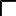 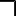 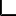 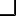 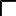 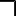 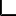 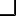 補 助 事 業 等 の 実 績 書（注）	１．この様式は，大会等の開催その他これに類する事業等に補助金等の交付を 申請し，または，これに係る実績報告をする場合に使用すること。２．補助事業等の内容は，詳細に記載すること。（別紙も可）３．その他必要と認めた書類を添付すること。　共通第４号様式（第７条第２項，第１７条第２項）別 紙 内 訳補 助 事 業 等 の 収 支 決 算 の 内 訳　　　　　　　　　　　　　　　　　　　　　　　　　　　　　　　　 （単位：円）　　　　　　　　　　令和　　年度　補 助 事 業 等 実 績 報 告 書　　　　　　　　　　　　　　　　　　　　　　　　　　　　　　　　　　　　　　令和　　年　　月　　日　　函館市長　　　　　　　　　様　　　　　　　　　　　　　　　　　　　　　　　　　住所　　　　　　　　　　　　　　　　　補助事業者等　　　　　　　　　　　　　　　　　　　　　　　　　氏名または団体名　　　　　　　　　　　　　　　　　　　　　　　　　および代表者氏名　　　　　　　　　　　補助事業等の名称　　　　　　　　　　　　　　　　　　　　開催事業（函館市商店街等イベント開催補助金）　　令和　　年　　月　　日函　　をもって補助金等の交付の決定を受けた上記の補助事業　等は，令和　　年　　月　　日完了したので，関係書類を添えて報告します。　　　　　　　　　補助金等交付決定通知額　　金　　　　　　　　円　　　　　　　　　補助金等領収済額　　金　　　　　　　　円　　　　　　　　　補助金等領収未済額　　金　　　　　　　　円　　　　　　　　　　令和　　年度　補 助 事 業 等 実 績 報 告 書　　　　　　　　　　　　　　　　　　　　　　　　　　　　　　　　　　　　　　令和　　年　　月　　日　　函館市長　　　　　　　　　様　　　　　　　　　　　　　　　　　　　　　　　　　住所　　　　　　　　　　　　　　　　　補助事業者等　　　　　　　　　　　　　　　　　　　　　　　　　氏名または団体名　　　　　　　　　　　　　　　　　　　　　　　　　および代表者氏名　　　　　　　　　　　補助事業等の名称　　　　　　　　　　　　　　　　　　　　開催事業（函館市商店街等イベント開催補助金）　　令和　　年　　月　　日函　　をもって補助金等の交付の決定を受けた上記の補助事業　等は，令和　　年　　月　　日完了したので，関係書類を添えて報告します。　　　　　　　　　補助金等交付決定通知額　　金　　　　　　　　円　　　　　　　　　補助金等領収済額　　金　　　　　　　　円　　　　　　　　　補助金等領収未済額　　金　　　　　　　　円 名称 開催期日 開催場所主催者，共催者および後援者等 参加人員（役員等区分して記載すること）補助事業等の内容補助事業等の実施による効果 備考補 助 事 業 等 の 収 支 決 算 書（単位：円）　収入の部補 助 事 業 等 の 収 支 決 算 書（単位：円）　収入の部補 助 事 業 等 の 収 支 決 算 書（単位：円）　収入の部補 助 事 業 等 の 収 支 決 算 書（単位：円）　収入の部補 助 事 業 等 の 収 支 決 算 書（単位：円）　収入の部補 助 事 業 等 の 収 支 決 算 書（単位：円）　収入の部補 助 事 業 等 の 収 支 決 算 書（単位：円）　収入の部補 助 事 業 等 の 収 支 決 算 書（単位：円）　収入の部補 助 事 業 等 の 収 支 決 算 書（単位：円）　収入の部補 助 事 業 等 の 収 支 決 算 書（単位：円）　収入の部項　  目本年度予算額（本年度予算額）本年度予算額（本年度予算額）前年度予算額（本年度決算額）前年度予算額（本年度決算額）増　　　　減増　　　　減内　　　訳項　  目うち,補助対象事業うち,補助対象事業うち,補助対象事業内　　　訳合　　計  支出の部  支出の部  支出の部  支出の部  支出の部  支出の部  支出の部  支出の部  支出の部  支出の部項　  目本年度予算額（本年度予算額）本年度予算額（本年度予算額）前年度予算額（本年度決算額）前年度予算額（本年度決算額）増　　　　減増　　　　減内　　　訳項　  目うち,補助対象事業うち,補助対象事業うち,補助対象事業内　　　訳合　　計 　　※実績報告の場合　　収支差引額　　　　　　　　　　　　　　　　　円　（注）　１．この様式は，補助金等の交付を申請し，または，これに係る実績報告をする　　　　　　場合に使用すること。　　　　　２．項目は，詳細に区分して記載すること。　　　　　３．金額の単位は，申請の場合「千円」，実績報告の場合「円」とすること。　　　　　４．内訳には，金額の算出基礎その他必要な事項を記載すること。　　　　　５．その他必要と認めた書類を添付すること。 　　※実績報告の場合　　収支差引額　　　　　　　　　　　　　　　　　円　（注）　１．この様式は，補助金等の交付を申請し，または，これに係る実績報告をする　　　　　　場合に使用すること。　　　　　２．項目は，詳細に区分して記載すること。　　　　　３．金額の単位は，申請の場合「千円」，実績報告の場合「円」とすること。　　　　　４．内訳には，金額の算出基礎その他必要な事項を記載すること。　　　　　５．その他必要と認めた書類を添付すること。 　　※実績報告の場合　　収支差引額　　　　　　　　　　　　　　　　　円　（注）　１．この様式は，補助金等の交付を申請し，または，これに係る実績報告をする　　　　　　場合に使用すること。　　　　　２．項目は，詳細に区分して記載すること。　　　　　３．金額の単位は，申請の場合「千円」，実績報告の場合「円」とすること。　　　　　４．内訳には，金額の算出基礎その他必要な事項を記載すること。　　　　　５．その他必要と認めた書類を添付すること。 　　※実績報告の場合　　収支差引額　　　　　　　　　　　　　　　　　円　（注）　１．この様式は，補助金等の交付を申請し，または，これに係る実績報告をする　　　　　　場合に使用すること。　　　　　２．項目は，詳細に区分して記載すること。　　　　　３．金額の単位は，申請の場合「千円」，実績報告の場合「円」とすること。　　　　　４．内訳には，金額の算出基礎その他必要な事項を記載すること。　　　　　５．その他必要と認めた書類を添付すること。 　　※実績報告の場合　　収支差引額　　　　　　　　　　　　　　　　　円　（注）　１．この様式は，補助金等の交付を申請し，または，これに係る実績報告をする　　　　　　場合に使用すること。　　　　　２．項目は，詳細に区分して記載すること。　　　　　３．金額の単位は，申請の場合「千円」，実績報告の場合「円」とすること。　　　　　４．内訳には，金額の算出基礎その他必要な事項を記載すること。　　　　　５．その他必要と認めた書類を添付すること。 　　※実績報告の場合　　収支差引額　　　　　　　　　　　　　　　　　円　（注）　１．この様式は，補助金等の交付を申請し，または，これに係る実績報告をする　　　　　　場合に使用すること。　　　　　２．項目は，詳細に区分して記載すること。　　　　　３．金額の単位は，申請の場合「千円」，実績報告の場合「円」とすること。　　　　　４．内訳には，金額の算出基礎その他必要な事項を記載すること。　　　　　５．その他必要と認めた書類を添付すること。 　　※実績報告の場合　　収支差引額　　　　　　　　　　　　　　　　　円　（注）　１．この様式は，補助金等の交付を申請し，または，これに係る実績報告をする　　　　　　場合に使用すること。　　　　　２．項目は，詳細に区分して記載すること。　　　　　３．金額の単位は，申請の場合「千円」，実績報告の場合「円」とすること。　　　　　４．内訳には，金額の算出基礎その他必要な事項を記載すること。　　　　　５．その他必要と認めた書類を添付すること。 　　※実績報告の場合　　収支差引額　　　　　　　　　　　　　　　　　円　（注）　１．この様式は，補助金等の交付を申請し，または，これに係る実績報告をする　　　　　　場合に使用すること。　　　　　２．項目は，詳細に区分して記載すること。　　　　　３．金額の単位は，申請の場合「千円」，実績報告の場合「円」とすること。　　　　　４．内訳には，金額の算出基礎その他必要な事項を記載すること。　　　　　５．その他必要と認めた書類を添付すること。 　　※実績報告の場合　　収支差引額　　　　　　　　　　　　　　　　　円　（注）　１．この様式は，補助金等の交付を申請し，または，これに係る実績報告をする　　　　　　場合に使用すること。　　　　　２．項目は，詳細に区分して記載すること。　　　　　３．金額の単位は，申請の場合「千円」，実績報告の場合「円」とすること。　　　　　４．内訳には，金額の算出基礎その他必要な事項を記載すること。　　　　　５．その他必要と認めた書類を添付すること。 　　※実績報告の場合　　収支差引額　　　　　　　　　　　　　　　　　円　（注）　１．この様式は，補助金等の交付を申請し，または，これに係る実績報告をする　　　　　　場合に使用すること。　　　　　２．項目は，詳細に区分して記載すること。　　　　　３．金額の単位は，申請の場合「千円」，実績報告の場合「円」とすること。　　　　　４．内訳には，金額の算出基礎その他必要な事項を記載すること。　　　　　５．その他必要と認めた書類を添付すること。 　　※実績報告の場合　　収支差引額　　　　　　　　　　　　　　　　　円　（注）　１．この様式は，補助金等の交付を申請し，または，これに係る実績報告をする　　　　　　場合に使用すること。　　　　　２．項目は，詳細に区分して記載すること。　　　　　３．金額の単位は，申請の場合「千円」，実績報告の場合「円」とすること。　　　　　４．内訳には，金額の算出基礎その他必要な事項を記載すること。　　　　　５．その他必要と認めた書類を添付すること。 　　※実績報告の場合　　収支差引額　　　　　　　　　　　　　　　　　円　（注）　１．この様式は，補助金等の交付を申請し，または，これに係る実績報告をする　　　　　　場合に使用すること。　　　　　２．項目は，詳細に区分して記載すること。　　　　　３．金額の単位は，申請の場合「千円」，実績報告の場合「円」とすること。　　　　　４．内訳には，金額の算出基礎その他必要な事項を記載すること。　　　　　５．その他必要と認めた書類を添付すること。 　　※実績報告の場合　　収支差引額　　　　　　　　　　　　　　　　　円　（注）　１．この様式は，補助金等の交付を申請し，または，これに係る実績報告をする　　　　　　場合に使用すること。　　　　　２．項目は，詳細に区分して記載すること。　　　　　３．金額の単位は，申請の場合「千円」，実績報告の場合「円」とすること。　　　　　４．内訳には，金額の算出基礎その他必要な事項を記載すること。　　　　　５．その他必要と認めた書類を添付すること。 　　※実績報告の場合　　収支差引額　　　　　　　　　　　　　　　　　円　（注）　１．この様式は，補助金等の交付を申請し，または，これに係る実績報告をする　　　　　　場合に使用すること。　　　　　２．項目は，詳細に区分して記載すること。　　　　　３．金額の単位は，申請の場合「千円」，実績報告の場合「円」とすること。　　　　　４．内訳には，金額の算出基礎その他必要な事項を記載すること。　　　　　５．その他必要と認めた書類を添付すること。 　　※実績報告の場合　　収支差引額　　　　　　　　　　　　　　　　　円　（注）　１．この様式は，補助金等の交付を申請し，または，これに係る実績報告をする　　　　　　場合に使用すること。　　　　　２．項目は，詳細に区分して記載すること。　　　　　３．金額の単位は，申請の場合「千円」，実績報告の場合「円」とすること。　　　　　４．内訳には，金額の算出基礎その他必要な事項を記載すること。　　　　　５．その他必要と認めた書類を添付すること。 　　※実績報告の場合　　収支差引額　　　　　　　　　　　　　　　　　円　（注）　１．この様式は，補助金等の交付を申請し，または，これに係る実績報告をする　　　　　　場合に使用すること。　　　　　２．項目は，詳細に区分して記載すること。　　　　　３．金額の単位は，申請の場合「千円」，実績報告の場合「円」とすること。　　　　　４．内訳には，金額の算出基礎その他必要な事項を記載すること。　　　　　５．その他必要と認めた書類を添付すること。 　　※実績報告の場合　　収支差引額　　　　　　　　　　　　　　　　　円　（注）　１．この様式は，補助金等の交付を申請し，または，これに係る実績報告をする　　　　　　場合に使用すること。　　　　　２．項目は，詳細に区分して記載すること。　　　　　３．金額の単位は，申請の場合「千円」，実績報告の場合「円」とすること。　　　　　４．内訳には，金額の算出基礎その他必要な事項を記載すること。　　　　　５．その他必要と認めた書類を添付すること。 　　※実績報告の場合　　収支差引額　　　　　　　　　　　　　　　　　円　（注）　１．この様式は，補助金等の交付を申請し，または，これに係る実績報告をする　　　　　　場合に使用すること。　　　　　２．項目は，詳細に区分して記載すること。　　　　　３．金額の単位は，申請の場合「千円」，実績報告の場合「円」とすること。　　　　　４．内訳には，金額の算出基礎その他必要な事項を記載すること。　　　　　５．その他必要と認めた書類を添付すること。 　　※実績報告の場合　　収支差引額　　　　　　　　　　　　　　　　　円　（注）　１．この様式は，補助金等の交付を申請し，または，これに係る実績報告をする　　　　　　場合に使用すること。　　　　　２．項目は，詳細に区分して記載すること。　　　　　３．金額の単位は，申請の場合「千円」，実績報告の場合「円」とすること。　　　　　４．内訳には，金額の算出基礎その他必要な事項を記載すること。　　　　　５．その他必要と認めた書類を添付すること。 　　※実績報告の場合　　収支差引額　　　　　　　　　　　　　　　　　円　（注）　１．この様式は，補助金等の交付を申請し，または，これに係る実績報告をする　　　　　　場合に使用すること。　　　　　２．項目は，詳細に区分して記載すること。　　　　　３．金額の単位は，申請の場合「千円」，実績報告の場合「円」とすること。　　　　　４．内訳には，金額の算出基礎その他必要な事項を記載すること。　　　　　５．その他必要と認めた書類を添付すること。項　　目決 算 額内　　　訳内　　　訳補助対象経費合　　計